  GrandeurLa capacité : exercicesRelie le récipient à la bonne unité de mesure. ATTENTION, une unité de mesure peut avoir 2 récipients. 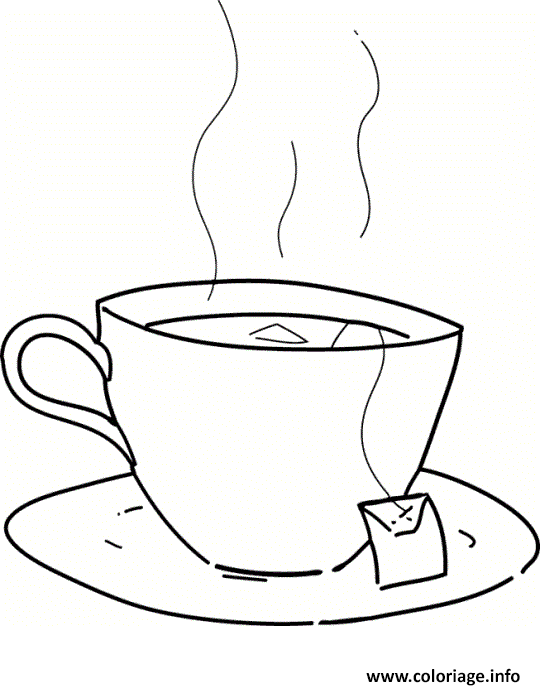 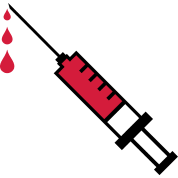 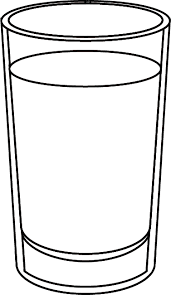 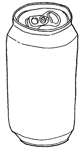 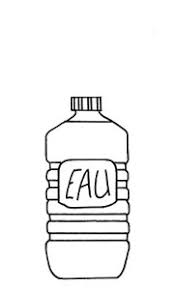 	Litre 	Millilitre 	Centilitre 	Décilitre Barre la phrase incorrecte. Le centilitre est plus grand que le litre. La capacité est la quantité de liquide ou de matière que l’on peut mettre dans un récipient. 100cL = 1L 